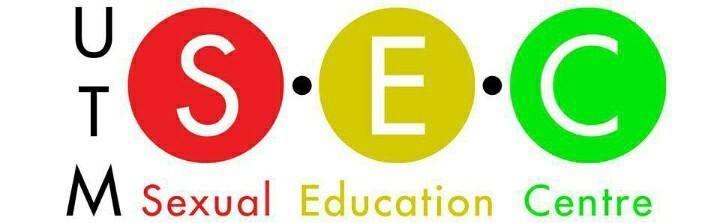 Peer Support Volunteer Application Winter 2019           Located: Student Centre RM.150    Hours: 11am-6pmE-mail: volunteercoordinatorsec@gmail.comApplication Deadline: 6:00pm on Friday, January 11th, 2019The Sexual Education Centre, UTM's student organization committed to promoting positive healthy behaviours and attitudes in sexuality, requires Peer Support Volunteers to help operate the Centre. Peer Support Volunteers are to provide information regarding sexual education and health, peer support, and a safe place for the University of Toronto student community. If you are enthusiastic about sexual education, we encourage you to join UTM SEC team!As a Peer Support Volunteer, you will be required to:●	Attend the mandatory training sessions: January 17th and January 18th The trainings will equip you with the skills and knowledge to provide peer support on a variety of issues or situations such as sexual intercourse, abortion, abstinence, abuse, gender identity and sexuality, harassment, sexually transmitted infections, etc.●	Contribute a minimum of three hours of time spent in office per week (unless hours are covered by another member of the volunteer team). These hours will include greeting visitors to the office, explaining our services to visitors, providing confidential peer support, and using the knowledge and skills learned in the training session. Keep the office clean, organized, and welcoming to the public. Ensure all materials (condoms, pamphlets, books) are stocked, organized, accessible and up to date.Log your completed hours and duties in the log-in sheets.Attend a minimum of one workshop per semester.Volunteers are also needed to help organize, develop, and plan SEC events and workshops. These volunteers, alongside the Advertising Coordinator, will be part of the UTM SEC Advertising Team and have their own Facebook group. The Advertising Team is voluntary, on top of the Peer Support Volunteer position. In addition to the required duties of a Peer Support Volunteer, members of the Advertising Team will be required to:●   Develop promotional ideas.●   Contribute ideas to the creation of SEC events.●   Create promotional materials (e.g. posters) for SEC, events, workshops, campaigns.●   Promote events (workshops, etc.) by hanging up posters or distributing advertisementsduring campus walk-abouts.●   Maintain social media platforms.Potential UTM SEC volunteers will not be turned away for not wanting to be a part of the UTM SEC Advertising Team as it is not mandatory. This simply provides volunteers with the opportunity to play a larger role and have a voice in the creation of SEC events. Volunteers will receive additional recognition for their role as part of the advertising team.How to Apply to be a Volunteer1.   Complete the application2.   Email the application to the UTM SEC Volunteer Coordinator, or drop the application offat the UTM SEC office.3.   Submit your application by the deadline: 6:00pm on Friday, January 11th, 20194.   Attend the mandatory training sessions:  January 17th and January 18thIf you require a disability related accommodation to submit an application, please contact theUTM SEC Volunteer Coordinator. We will be happy to accommodate your requests.We thank you for your interest. Only those applicants selected for an interview will be contacted Successful applicants will be notified by email. Volunteers must attend the mandatory training sessions which will be announced with notice, however, they will mostly likely on a Friday, Saturday and Sunday.Contact InformationUTM SEC Volunteer Coordinator: volunteercoordinatorsec@gmail.comUTM SEC Office: Student Centre, RM. 150UTM SEC Volunteer Application, Winter 2019Application Deadline: 6:00pm on Friday, January 11th, 2019Contact InformationLast Name:                                  First Name (as appears on student ID):_____	Preferred Name (only this name will appear on your timetable): ____	Correct Pronouns (She/He/Xe/They/etc.):                        Telephone: _______	E-Mail:_________________	Are you interested in being a part of the UTMSEC Advertising Team? (please bold):    Yes        NoRequired QuestionsPlease answer the following questions as fully as possible. You may use more spacethan what has been initially given. Knowledge and experience in sexual education isnot a prerequisite of joining UTM SEC as we provide training and tools. The questionsare intended to accumulate information on your personality and your view on sexualeducation. Applicants will not be rejected on the basis of their race, sexuality,gender, age, or political affiliation.1.	Are you a returning SEC volunteer? If so, when did you last volunteer at UTM SEC?2.          Why are you interested in volunteering at SEC?3.          Do you have any prior experience that would support you as a volunteer?4.          What does peer support mean to you?5.	Participation in UTM SEC involves at least 3 hours a week per semester. What are your other time commitments (academic classes, sports, part-time jobs, etc.)? Please include a copy of your timetable as well as preferred hours. We are open daily from 11am-6pm.6.	Are you comfortable discussing sexual attitudes and behaviours which you do not identify with, such as sexual orientation, gender identity, sexual infections, etc.?7.	Are there any accommodations that could be made that would make your experience as a volunteer safer and more comfortable? In addition, do you have any dietary restrictions? If so, please list any. Explanations are not required. (This will in no way affect the likelihood of your acceptance as a volunteer)8.	How did you hear about UTM SEC? (This question is for advertisement purposes only and will have no effect on your application)